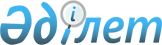 Об установлении квоты рабочих мест для трудоустройства лиц, состоящих на учете службы пробации, также лиц, освобожденных из мест лишения свободы и граждан из числа молодежи, потерявших или оставшихся до наступления совершеннолетия без попечения родителей, являющихся выпускниками организаций образования
					
			Утративший силу
			
			
		
					Постановление акимата Алгинского района Актюбинской области от 25 января 2017 года № 38. Зарегистрировано Департаментом юстиции Актюбинской области 3 марта 2017 года № 5284. Утратило силу постановлением акимата Алгинского района Актюбинской области от 12 февраля 2018 года № 72
      Сноска. Утратило силу постановлением акимата Алгинского района Актюбинской области от 12.02.2018 № 72 (вводится в действие со дня его первого официального опубликования).
      В соответствии с подпунктом 2) пункта 1 статьи 18 Уголовно-исполнительного Кодекса Республики Казахстан от 5 июля 2014 года, статьей 31 Закона Республики Казахстан от 23 января 2001 года "О местном государственном управлении и самоуправлении в Республики Казахстан", подпунктами 7), 8), 9) статьи 9, подпунктами 2), 3), 4) пункта 1 статьи 27 Закона Республики Казахстан от 6 апреля 2016 года "О занятости населения" и приказом Министра здравоохранения и социального развития Республики Казахстан от 26 мая 2016 года № 412 "Об утверждении Правил квотирования рабочих мест для трудоустройства граждан из числа молодежи, потерявших или оставшихся до наступления совершеннолетия без попечения родителей, являющихся выпускниками организаций образования, лиц, освобожденных из мест лишения свободы, лиц, состоящих на учете службы пробации" (зарегистрированного в реестре государственной регистрации нормативных правовых актов за № 13898), акимат Алгинского района ПОСТАНОВЛЯЕТ:
      1. Установить квоты рабочих мест для трудоустройства лиц, состоящих на учете службы пробации, также лиц освобожденных из мест лишения свободы и граждан из числа молодежи, потерявших или оставшихся до наступления совершеннолетия без попечения родителей, являющихся выпускниками организаций образования Алгинского района в размере два процента.
      2. Контроль за исполнением настоящего постановления возложить на заместителя акима района Конжар А.
      3. Настоящее постановление вводится в действие по истечении десяти календарных дней после дня его первого официального опубликования.
					© 2012. РГП на ПХВ «Институт законодательства и правовой информации Республики Казахстан» Министерства юстиции Республики Казахстан
				
      Аким района 

Абдуллин М.Е.
